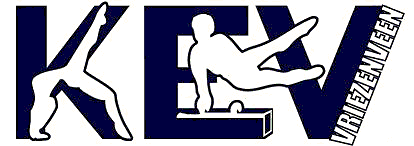 Uitnodiging jaarvergadering 13 april 2022Aan:         Alle leden 15+			Leiding en assistentenActiviteitencommissie
	OudersBestuurHierbij nodigen we je uit om de jaarvergadering van KEV bij te wonen. Locatie: Het Wapen van Vriezenveen
             Westeinde 6             7671CC Vriezenveen. 
Aanvang: 20.00 uurWe evalueren het afgelopen jaar met elkaar.Ook zullen we met elkaar kijken naar de toekomst van KEV en bespreken we wat onze verwachtingen zijn.Wij vinden het belangrijk dat je aanwezig bent.Met vriendelijke groet,

Bestuur KEV